Science News Letter Spring 2022Lots more science happened in the second half of last term.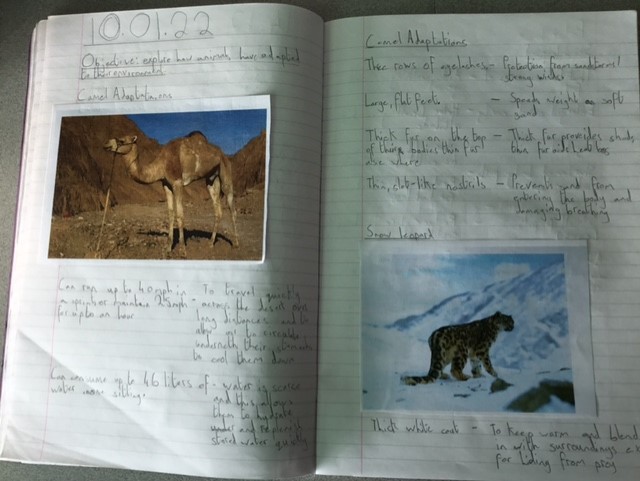 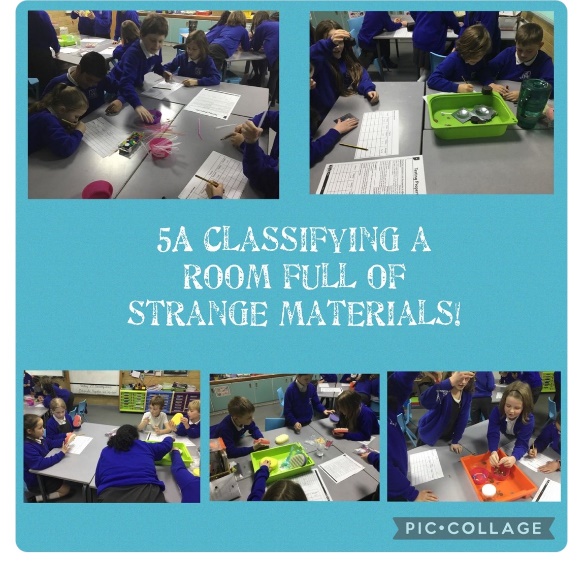 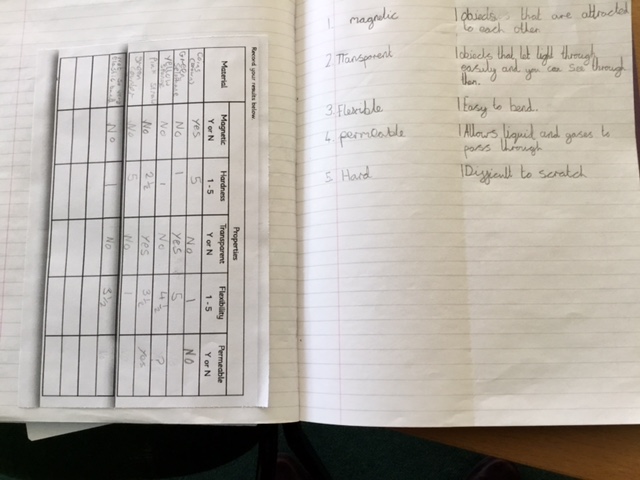 Upper Key Stage 2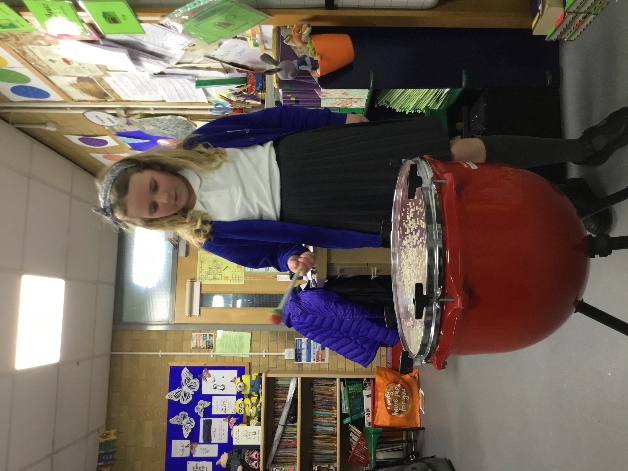 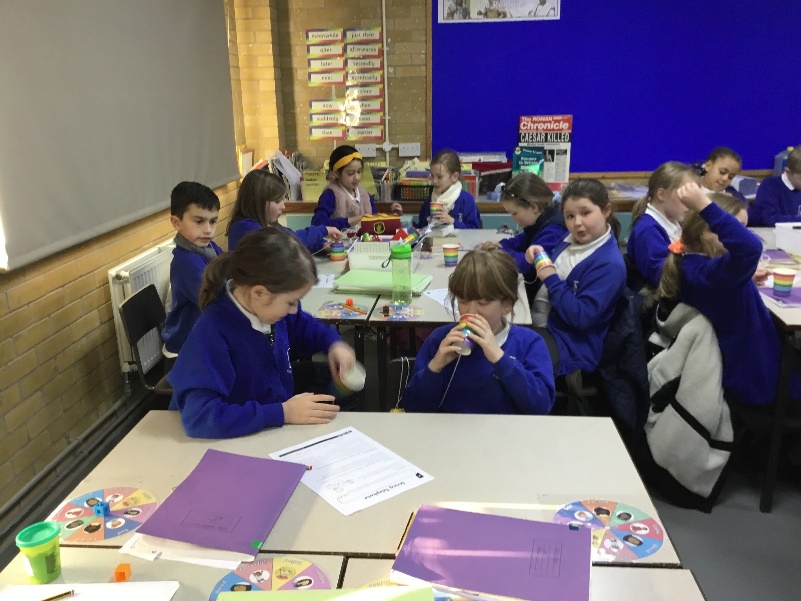 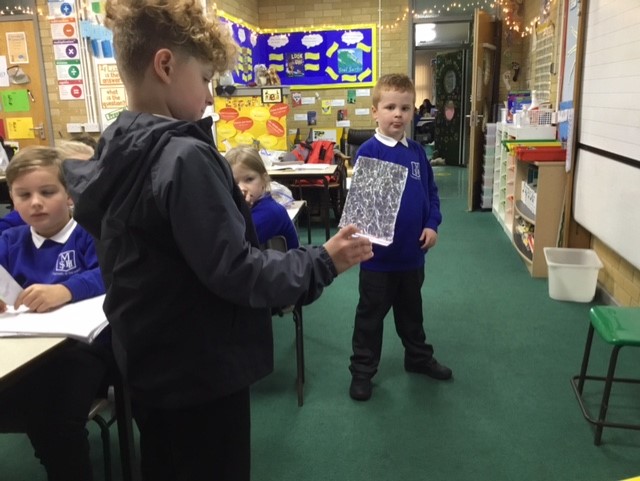 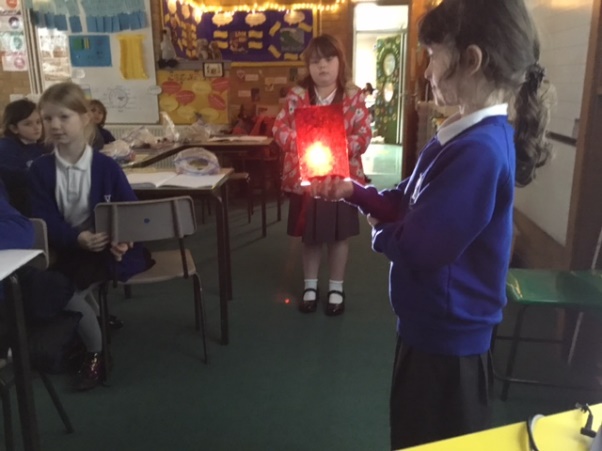 Lower Key Stage 2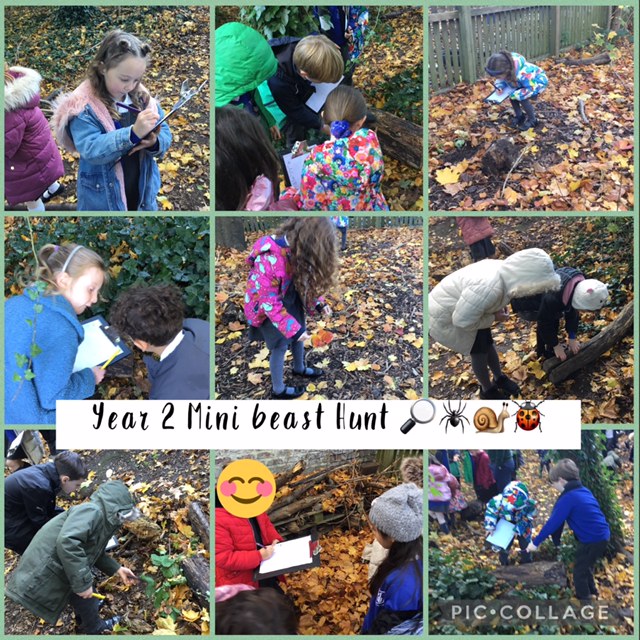 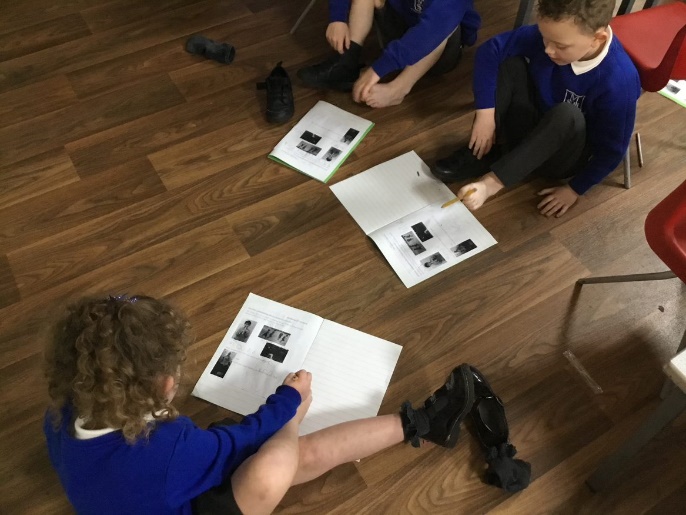 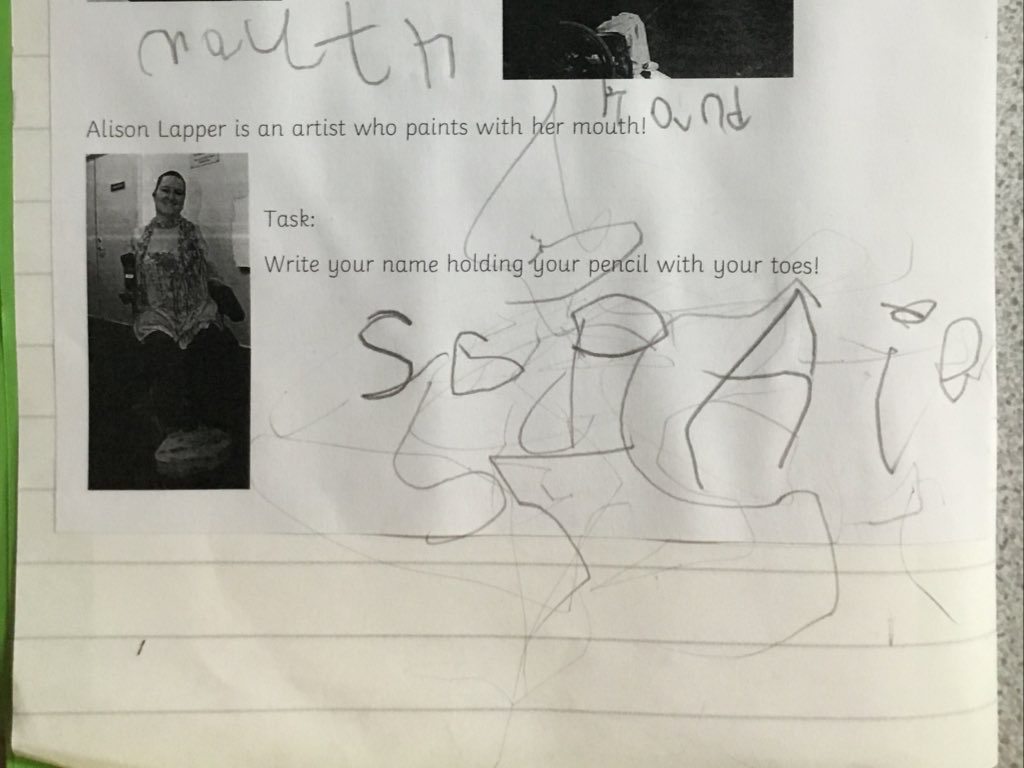 Key Stage 1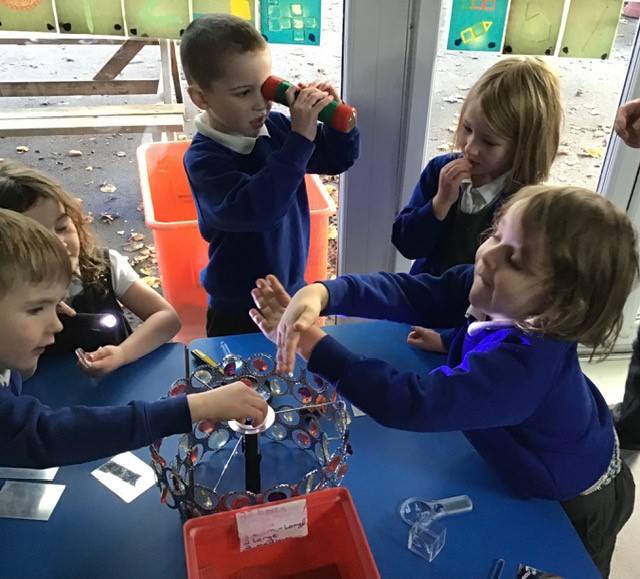 Early Years Foundation Stage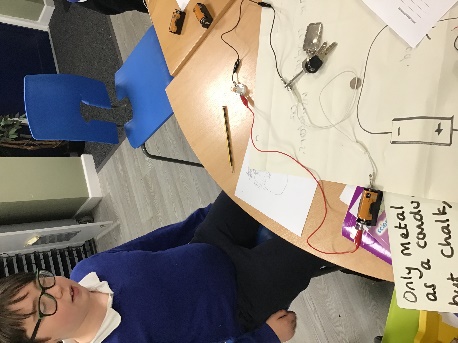 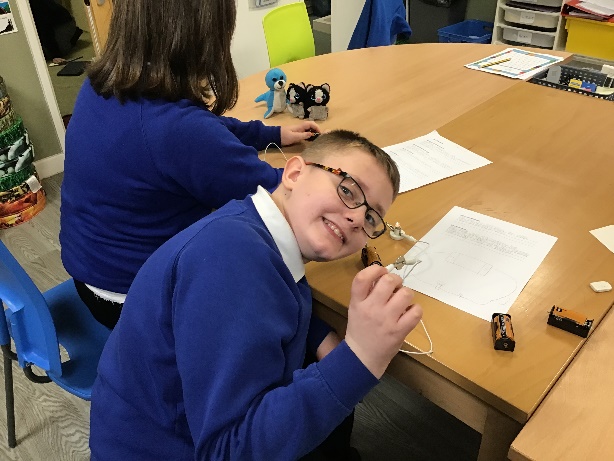 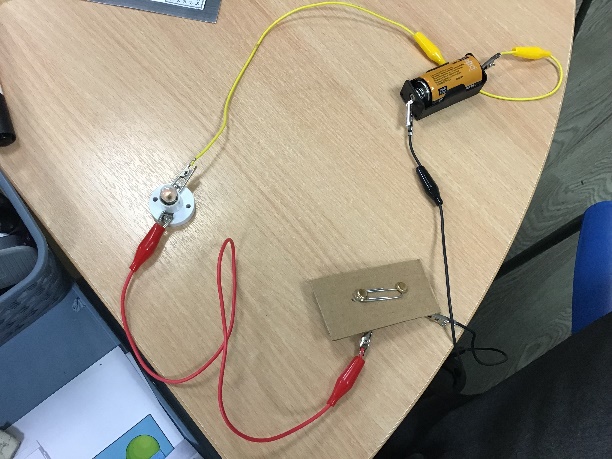 HiveEven though we can’t have visitors in school due to Covid, that isn’t stopping us finding out more about science careers. Lots of our classes have booked to spend some time with STEM Ambassadors, via online sessions for Spring 1.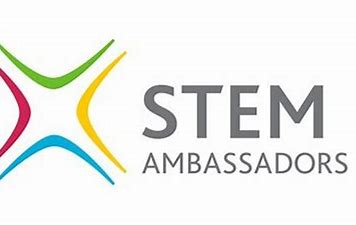 We are so lucky in our school. Two of our parents are STEM Ambassadors, and have been into school to talk about their jobs and support children’s learning with resources we haven’t got in school. Lots of our parents work in STEM (Science, Technology, Engineering and Maths) careers. If you would be willing to talk about your job, or even take photos or make a short video explaining what you do, we would be so appreciative. We are finding a real interest in medical and scientific careers as a result of the pandemic. Please let Mrs McLain (STEM lead) know, via the office or by emailing ao@smhsch.co.uk		